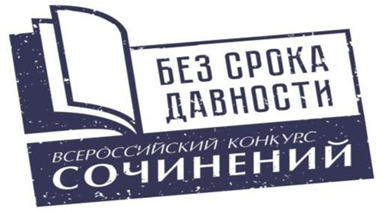 Сопроводительный лист передачи работ-победителей ____________________________________________________ этапаШкольного, муниципального,Всероссийского конкурса сочинений «Без срока давности» 2023/24_________________________________________________________(город, муниципальное образование; для учреждений краевого и федерального уровней – название учреждения)ДатаПредседатель жюри ________________/___________________________________/(подпись)			(расшифровка подписи) Координатор _________________/_________________________________________/			(подпись)		расшифровка подписиФ.И.О. участникаТема сочиненияИтоговый баллОригинальность текста (в %)5-7 классы (категория 1)5-7 классы (категория 1)5-7 классы (категория 1)5-7 классы (категория 1)8-9 классы (категория 2)8-9 классы (категория 2)8-9 классы (категория 2)8-9 классы (категория 2)10-11(12) классы (категория 3)10-11(12) классы (категория 3)10-11(12) классы (категория 3)10-11(12) классы (категория 3)Обучающиеся по образовательным программам среднего профессионального образования (категория 4)Обучающиеся по образовательным программам среднего профессионального образования (категория 4)Обучающиеся по образовательным программам среднего профессионального образования (категория 4)Обучающиеся по образовательным программам среднего профессионального образования (категория 4)